PENNSYLVANIAPUBLIC UTILITY COMMISSIONHarrisburg, PA. 17105-3265							Public Meeting held December 7, 2017Commissioners Present:Gladys M. Brown, ChairmanAndrew G. Place, Vice ChairmanNorman J. KennardDavid W. SweetJohn F. Coleman, Jr.Letter/Petition for Approval of Two Members to		      M-00031715F0003the Board of Directors of the PPL Sustainable Energy  Fund of Central Eastern Pennsylvania ORDERBY THE COMMISSION:	Before the Commission is a letter petition of the PPL Sustainable Energy Fund of Central Eastern Pennsylvania (SEF) dated October 31, 2017, for approval of two individuals to its Board of Directors.  This approval is required under the PPL Company restructuring settlement.  Application of Pennsylvania Power and Light Company for Approval of its Restructuring Plan under Section 2806 of the Public Utility Code, et al, Docket No. R-00973954 (Opinion and Order entered August 27, 1998).  Commission approval of the proposed directors is also required by SEF’s governing bylaws.  PP&L, Inc. Sustainable Energy Fund Bylaws, Docket R-00973954 (Order entered June 2, 2000) and Request for Approval of Revisions to the Bylaws of the PPL Sustainable Energy Fund of Central Eastern Pennsylvania, Docket M-00031715F0003 (Orders entered April 1, 2011, January 28, 2016 and October 26, 2017).The SEF’s Board of Directors voted on October 25, 2017, to approve the nomination of Mr. Lawrence Eighmy and Mr. Mark Francello to the SEF’s Board of Directors.  The SEF has three pending vacancies on the Board of Directors.  Mr. Eighmy and Mr. Francello will be filling the positions held by Mr. Daniel Griffiths, whose term expired and Mr. Bernard Zavatone, who resigned from the Board. Lawrence Eighmy is a founder and Managing Principal of the Stone House Group, a facilities management group in Bethlehem, PA.  Mr. Eighmy has extensive Facilities and Operations Management experience, and is passionate about sustainability in the community.  Mr. Eighmy holds a Bachelor of Arts from Middlebury College and has studied at Carnegie Mellon University, Graduate School of Industrial Administration, and Harvard University School of Design.  Mark Francello is a retired former Director of Eastern Trading and Operations at PPL EnergyPlus LLC / Talen Energy Marketing LLC.  Mr. Francello holds a Bachelor of Sciences in Electrical Engineering from Lafayette College, Easton PA and lives in Allentown, PA. The SEF’s Board and staff conducted a search process for qualified board members and the new board members were selected from respondents to the search.  The SEF’s recruitment process was performed according to the PA Sustainable Energy Board Best Practice for Nomination, Election and Approval of Directors.  Based on a review of all relevant information, we find these nominees to be well qualified to serve on the SEF’s Board of Directors THEREFORE, 	 IT IS ORDERED:That the nominations of Lawrence Eighmy and Mark Francello to Board of Directors of the PPL Sustainable Energy Board of Central Eastern Pennsylvania are approved.
That a copy of this Order be served on Lawrence Eighmy, Mark Francello, the PPL Sustainable Energy Fund of Central Eastern Pennsylvania, the Office of Consumer Advocate and the Office of Small Business Advocate.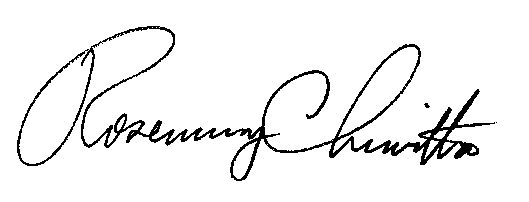 BY THE COMMISSION,      		    Rosemary Chiavetta,                                                   			    Secretary(SEAL)ORDER ADOPTED:  December 7, 2017ORDER ENTERED:  December 7, 2017		